Государственное бюджетное профессиональное образовательное учреждение«Кропоткинский медицинский колледж» министерства здравоохранения Краснодарского края(ГБПОУ «Кропоткинский медицинский колледж»)МЕТОДИЧЕСКАЯ РАЗРАБОТКАПРАКТИЧЕСКОГО ЗАНЯТИЯДисциплина: «Иностранный язык» Тема: «Систематизация и обобщение знаний по темам разделов «История медицины» и «Медицинские учреждения. Аптека»Специальность: 33.02.01 ФармацияКурс: IIIСеместр: VСоставил преподаватель: Крупский Василий Анатольевичг. Кропоткин2019Рассмотрено                                                                                   УтверждаюПредседатель ЦК  «ОГСЭ и ЕН дисциплины»                           Зам. директора по УМР___________Ефремова Н.Н. 			«___»___________20___г. 						________В.Г. Гиренко«___»________20___г.                                                                                                           Согласовано Зав. методическим отделом  _________Н.В. Марковская                                                                                                           «___»_______20___г.СОДЕРЖАНИЕ:Основная часть: Выписка из протокола заседания ЦК. Выписка из Государственного образовательного стандарта. Выписка из рабочей программы. Рецензия на методическую разработку. Пояснительная записка. Мотивация темы занятия. Методические цели занятия. Педагогические цели занятия. Методы и приёмы организации учебного процесса. Межпредметная интеграция занятия.Внутренняя интеграция занятия.Хронологическая карта практического занятия.Технологическая карта практического занятия.Средства обучения и контроля.Литература:- для студентов;- для преподавателя.Методические указания: Методические указания для преподавателя. Методические указания для студентов.Приложения:3.1   Вопросы для контроля исходного уровня знаний.3.2   Карточки раздаточного материала.3.3   Упражнения для самостоятельной работы.3.4   Англо-русский тематический словарь для программы-тренажёра.3.5  Таблица «The Past Perfect Tense».3.6  Презентация «В аптеке».I. Основная часть1.1 Выпискаиз протокола № __ заседания ЦК «ОГСЭ и ЕН дисциплины»от «___» ____________ 2019 г.Слушали: Крупского Василия Анатольевича по вопросу представления методической разработки для проведения открытого практического занятия по дисциплине «Иностранный язык». Постановили: предложенная методическая разработка для проведения открытого практического занятия по теме «Систематизация и обобщение знаний по темам разделов «История медицины» и «Медицинские учреждения. Аптека», составленная преподавателем Крупским В.А., соответствует предъявленным требованиям. Председатель ЦК «ОГСЭ и ЕН дисциплины»    ____________  Ефремова Н.Н.        подпись1.2 Выписка из Государственного образовательного стандартаВ соответствии с требованиями Федерального государственного образовательного стандарта к уровню подготовки выпускников по дисциплине «Иностранный язык» студент долженуметь:общаться (устно и письменно) на иностранном языке на профессиональные и повседневные темы;переводить (со словарем) иностранные тексты профессиональной направленности;самостоятельно совершенствовать устную и письменную речь, пополнять словарный запас;знать:лексический (1200 - 1400 лексических единиц) и грамматический минимум, необходимый для чтения и перевода (со словарем) иностранных текстов профессиональной направленности.обладать общими компетенциями, включающими в себя способность:ОК 4. Осуществлять поиск и использование информации, необходимой для эффективного выполнения профессиональных задач, профессионального и личностного развития.ОК 5. Использовать информационно-коммуникационные технологии в профессиональной деятельности.ОК 6. Работать в коллективе и команде, эффективно общаться с коллегами, руководством, потребителями.ОК 8. Самостоятельно определять задачи профессионального и личностного развития, заниматься самообразованием, осознанно планировать повышение своей квалификации.обладать профессиональными компетенциями, соответствующими видам деятельности:ПК 1.2. Отпускать лекарственные средства населению, в том числе по льготным рецептам и требованиям учреждений здравоохранения.ПК 1.3. Продавать изделия медицинского назначения и другие товары аптечного ассортимента.ПК 1.5. Информировать население, медицинских работников учреждений здравоохранения о товарах аптечного ассортимента.1.3 Выписка из рабочей программыВ результате освоения дисциплины обучающийся должен уметь:общаться (устно и письменно) на английском языке на профессиональные и повседневные темы; переводить (со словарем) английские тексты профессиональной направленности; самостоятельно совершенствовать устную и письменную речь, пополнять словарный запас;В результате освоения дисциплины обучающийся должен знать:  лексический (1200-1400 лексических единиц) и грамматический минимум, необходимый для чтения и перевода (со словарем) иностранных текстов профессиональной направленности.обладать общими компетенциями, включающими в себя способность:ОК 4. Осуществлять поиск и использование информации, необходимой для эффективного выполнения профессиональных задач, профессионального и личностного развития.ОК 5. Использовать информационно-коммуникационные технологии в профессиональной деятельности.ОК 6. Работать в коллективе и команде, эффективно общаться с коллегами, руководством, потребителями.ОК 8. Самостоятельно определять задачи профессионального и личностного развития, заниматься самообразованием, осознанно планировать повышение своей квалификации.обладать профессиональными компетенциями, соответствующими видам деятельности:ПК 1.2. Отпускать лекарственные средства населению, в том числе по льготным рецептам и требованиям учреждений здравоохранения.ПК 1.3. Продавать изделия медицинского назначения и другие товары аптечного ассортимента.ПК 1.5. Информировать население, медицинских работников учреждений здравоохранения о товарах аптечного ассортимента.1.4 Рецензияна методическую разработку практического занятия по теме «Систематизация и обобщение знаний по темам разделов «История медицины» и «Медицинские учреждения. Аптека» по дисциплине «Иностранный язык» преподавателя ГБПОУ «Кропоткинский медицинский колледж» Крупского Василия АнатольевичаМетодическая разработка практического занятия по теме «Систематизация и обобщение знаний по темам разделов «История медицины» и «Медицинские учреждения. Аптека» составлена преподавателем ГБПОУ «Кропоткинский медицинский колледж» в соответствии с требованиями Государственного образовательного стандарта для специальности 33.02.01 Фармация.Структура методической разработки чётко систематизирована и включает в себя пояснительную записку, мотивацию темы, методические и педагогические цели занятия, методы и приёмы организации учебного процесса, внутрипредметную и межпредметную интеграции занятия, хронологическую и технологическую карты практического занятия, средства обучения и контроля, методические указания для студентов, список литературы.Актуальностью данной разработки является использование современных педагогических технологий.        Методическая разработка предусматривает работу студентов с предоставленной информацией, организацию самостоятельной деятельности, умение работать в коллективе, умение анализировать, систематизировать полученные знания. Составителем разработки предполагается внедрение ТСО с целью достижения более качественного овладения студентами материала занятия. К положительным сторонам работы можно отнести использование личностно-ориентированного подхода в процессе обучения.        Методическая разработка позволяет преподавателю добиться эффективного усвоения материала за счёт качественного материального оснащения практического занятия, ориентирует студентов к чёткости выполнения заданий, усвоения материала по данной теме.По структуре и содержанию методическая разработка отвечает требованиям Государственного образовательного стандарта и может быть рекомендована для использования в учебном процессе ГБПОУ «Кропоткинский медицинский колледж».Рецензент: Председатель ЦК «ОГСЭ и ЕН дисциплины»  _____________ Н.Н. Ефремова, преподаватель высшей квалификационной категории                   1.5 Пояснительная запискаДанная методическая разработка составлена на основе рабочей программы 2017 года по дисциплине «Иностранный язык» для проведения практического занятия по теме «Систематизация и обобщение знаний по темам разделов «История медицины» и «Медицинские учреждения. Аптека» для студентов III курса, специальность 33.02.01 Фармация и соответствует требованиям Государственного образовательного стандарта к уровню подготовки выпускников по специальности 33.02.01 Фармация в части освоения дисциплины «Иностранный язык».Практическое занятие ориентировано на развитие навыков чтения, развитие навыков перевода текста в рамках изучаемой тематики, дальнейшее развитие навыков устной речи и выработки умения межличностного общения в иноязычной среде, повторение основных грамматических структур (The Past Perfect Tense), пополнение словарного запаса по темам «История медицины» и «Медицинские учреждения. Аптека».Методические указания для студентов предусматривают работу студентов с предоставленной информацией, организацию самостоятельной деятельности, умение работать в коллективе, умение анализировать и систематизировать полученные знания.1.6 Мотивация темы занятияПрофессия фармацевта связана с общением со множеством разных людей, что также предполагает возможное общение на иностранном языке. Но без умения составлять элементарные по своей грамматической структуре предложения очень осложняется дальнейшее изучение иностранного языка, а также затрудняется работа в коллективе и команде, эффективное общение с коллегами, руководством, потребителями. Также профессия фармацевта предполагает чтение специальной литературы, в том числе и на иностранном языке, что в свою очередь требует знания лексического минимума профессиональной тематики. Поэтому данное занятие направлено на развитие навыков межличностного общения, расширение лексического запаса по темам разделов «История медицины» и «Медицинские учреждения. Аптека» и повышение познавательного интереса студентов к изучению иностранного языка.1.7 Методические цели занятияДобиться эффективного усвоения материала за счет:обеспечения качественного учебно-методического оснащения процесса обучения и воспитания;повышения познавательного интереса студентов путем активизации непроизвольных процессов памяти при использовании аудиовизуальной техники в процессе обучения;использования информационно-коммуникативной, личностно-ориентированной, здоровьесберегающей технологий обучения.1.8 Педагогические цели занятия:1. Обучающие:- систематизировать и обобщить лексический и грамматический минимум, необходимый для чтения и перевода (со словарём) иностранных текстов профессиональной направленности по теме занятия;- учить студентов общаться на иностранном языке по теме занятия;- формировать информационную и коммуникативную, общие и профессиональные компетенции (ОК 4; ОК 5; ОК 6; ОК8; ПК1.2; ПК 1.3; ПК1.5).2. Развивающие:- развивать интерес к учебно-познавательной деятельности на английском языке;- развивать аккуратность, четкость при выполнении самостоятельной работы;- развивать умения и навыки учебного труда;- развивать навыки творческого мышления;- развивать внимание, воображение, память;- развивать умение задавать вопросы, формулировать проблему, анализировать и оценивать результаты своих действий.3. Воспитательные:- формировать чувство ответственности при выполнении самостоятельной работы;- развивать требовательность к себе и товарищам, добросовестное отношение к выполняемому заданию;- воспитывать положительное отношение к знаниям;- развивать культуру речи, организации своего рабочего места;- воспитывать профессиональную, информационную культуру.1.9 Методы и приемы организации учебного процессаПо внешним признакам деятельности преподавателя и студентов:объяснение;упражнения;беседа;работа с техническими средствами обучения.2. По источнику получения знаний:словесные;наглядные;практические.  	3. По степени активности познавательной деятельности студентов: объяснительно-иллюстративный; частично-поисковый.1.10 Межпредметная интеграция занятия1.11 Внутренняя интеграция занятия.1.12 Хронологическая карта практического занятияСТРУКТУРА И ХРОНОКАРТА ПРАКТИЧЕСКОГО ЗАНЯТИЯ1.13 Технологическая карта практического занятия Технологическая карта проведения практического занятия по теме:«Систематизация и обобщение знаний по темам разделов «История медицины» и «Медицинские учреждения. Аптека»Технологическая карта практического занятия № 47Дисциплина   Иностранный язык Специальность 33.02.01 ФармацияКурс III Семестр 5 Тема: «Систематизация и обобщение знаний по темам разделов «История медицины» и «Медицинские учреждения. Аптека»  Группа: 391АПреподаватель: Крупский В.А.Продолжительность: 90 минутЦели учебного занятия:1. Обучающие:- систематизировать и обобщить лексический и грамматический минимум, необходимый для чтения и перевода (со словарём) иностранных текстов профессиональной направленности по теме занятия;- учить студентов общаться на иностранном языке по теме занятия;- формировать информационную и коммуникативную, общие и профессиональные компетенции (ОК 4; ОК 5; ОК 6; ОК8; ПК1.2; ПК 1.3; ПК1.5).2. Развивающие:- развивать интерес к учебно-познавательной деятельности на английском языке;- развивать аккуратность, четкость при выполнении самостоятельной работы;- развивать умения и навыки учебного труда;- развивать навыки творческого мышления;- развивать внимание, воображение, память;- развивать умение задавать вопросы, формулировать проблему, анализировать и оценивать результаты своих действий.3. Воспитательные:- формировать чувство ответственности при выполнении самостоятельной работы;- развивать требовательность к себе и товарищам, добросовестное отношение к выполняемому заданию;- воспитывать положительное отношение к знаниям;- развивать культуру речи, организации своего рабочего места;- воспитывать профессиональную, информационную культуру.Требования к знаниям, умениям, практическому опыту:Знать: лексический и грамматический минимум, необходимый для чтения и перевода со словарем иностранных текстов повседневной и профессиональной направленности;Уметь: общаться устно и письменно на иностранном языке на профессиональные и повседневные темы; переводить со словарем иностранные тексты повседневной и профессиональной направленности; самостоятельно совершенствовать устную и письменную речь, пополнять словарный запас;Образовательные технологии: Информационно-коммуникативная, личностно-ориентированная, игровая, здоровьесберегающая.Методы и приёмы обучения: объяснительно-иллюстративный; частично-поисковый, фронтальный и письменный опрос, выполнение упражнений. Средства обучения: Учебно-наглядные пособия, методические указания для студентов.Технические средства обучения: ноутбук, плазменный экран, проектор.Электронные ресурсы: мультимедийная презентация, программа-тренажёр для запоминания ЛЕ.Литература:Основные источники (ОИ):1. «Английский язык для медицинских колледжей и училищ» Л.Г.Козырева, Т.В.Шадская Ростов н/Д «Феникс», 2017. – 315 с.2. Грамматика английского языка. Сборник упражнений. Голицынский Ю.Б., Голицынская Н.А.- 6-е изд. М.ГЭОТАР-Медиа 20103. Англо-русский и русско-английский словарь. Мюллер В.К. М.: Эксмо, 2008-  720 с.4. Англо-русский медицинский словарь Марковина И.Ю., Максимова З.К., Бабченко Е.В., Трофимова Н.А., Фёдорова Л.Н. М.: «Медицинское информационное агентство», 2008Дополнительные источники (ДИ):1. «Пособие по английскому языку для медицинских и фармацевтических училищ» С.А Тылкина, Темчина И.А. М.: Альянс, 2016 -160с2. Английский язык Марковина И.Ю., Орлова Л.К. М.: Издательский центр «Академия», 2013.3. Английский язык для учащихся средних профессиональных учебных заведений Квяткина И.Г. СПб.: Политехника, 2012 Интернет-ресурсы:1.	Интернет-портал «Энциклопедия Британника» URL: http://www.britannica.com.uk 2.	Интернет-портал для изучающих иностранные языки «Study.ru» // URL: http://www.study.ru Межпредметные связи: Русский язык, ПМ.01 Отпуск лекарственных препаратов и товаров аптечного ассортимента.Внутрипредметные связи: Тема: «Виды лекарственных форм».Хронологическая карта занятияОрганизационный момент.Преподаватель приветствует студентов, вводит их в иноязычную атмосферу, обращает внимание на внешний вид студентов, санитарное состояние кабинета, проверяет готовность студентов к занятию, отмечает отсутствующих. Обеспечивает учебную обстановку в аудитории, психологически настраивает студентов на работу.Мотивация к изучению темы, её актуальность, постановка целей.Преподаватель формулирует тему практического занятия. Проводит мотивацию учебной деятельности, даёт характеристику её значимости, подчёркивает значение этой темы для будущей практической деятельности, проводит постановку целей занятия. Излагает план занятия, включающий основные вопросы, подлежащие рассмотрению, даёт характеристику рекомендуемой литературы, проводит речевую зарядку, настраивая слуховой и речевой аппарат студентов на иностранный язык.Актуализация опорных знаний (контроль исходного уровня знаний).Преподаватель проводит определение исходного уровня знаний в форме фронтального и индивидуального опроса.Вводный инструктаж.Преподаватель обобщает знания по теме. Знакомит с вопросами, рассматриваемыми на практическом занятии:Систематизация лексических единиц, презентация и обобщение лексико-грамматического материала по теме практического занятия.Чтение и перевод текста по теме практического занятия.Ведение монологической и диалогической речи по теме занятия.Выполнение лексико-грамматических заданий, направленных на активизацию речевых навыков и коммуникативных умений в рамках изучаемой тематики для закрепления изученного лексико-грамматического материала.Основная часть занятия (формирование компетенций через систематизацию и обобщение знаний, умения и опыта, их применение):Преподаватель способствует систематизации и обобщению изученных лексических единиц, предлагает студентам произнести лексический материал, обращает внимание студентов на грамматические структуры, поясняет особенности их употребления в речи, организует проверку понимания студентами изученного лексико-грамматического материала, поясняет языковые трудности текста, определяет цели предстоящей работы, планомерно объясняет последовательность и объём заданий для самостоятельной работы, поясняет этапы самостоятельной работы, даёт задания для групповой, парной, фронтальной и индивидуальной работы, даёт пояснения по выполнению лексико-грамматических заданий, оформлению результатов работы.Объём самостоятельной работы:Задание №1Выполнение упражнения №1 с целью обобщения грамматической темы «The Past Perfect Tense». Задание №2Выполнение упражнений №2, №3, №4 с целью обобщения и систематизации ЛЕ по теме «История медицины».Задание №3Выполнение упражнения №5 с целью обобщения и систематизации ЛЕ по теме «Медицинские учреждения. Аптека».Задание №4Выполнение тестовых заданий в программе-тренажёре с использованием ЛЕ (лексических единиц) по теме занятия.Заключительный контроль:Преподаватель проводит заключительный контроль уровня и качества усвоения лексико-грамматического материала практического занятия.Подведение итогов занятия:Преподаватель подводит итог занятия, определяет степень достижения целей и задач занятия, оценивает работу каждого студента, проводит разбор ошибок, обращает внимание на положительные и отрицательные стороны деятельности студентов, выставляет оценки, комментируя каждую оценку. Студенты принимают активное участие в анализе ошибок.Задание на дом с методической установкой.Преподаватель предлагает записать домашнее задание: работа с дидактическим материалом по теме занятия, даёт методические указания для самоподготовки.Организация окончания занятия.Преподаватель проверяет состояние рабочих мест, объявляет, что занятие заканчивается, оставляет дежурных.Средства обучения и контроляСредства обучения:1. ВербальныеРабочая программа.Календарно-тематический план.Методическая разработка практического занятия.Технологическая карта практического занятия.Методические указания для студентов.Дидактический материал.Литература:7.1 «Английский язык для медицинских колледжей и училищ» Л.Г.Козырева, Т.В.Шадская Ростов н/Д «Феникс», 2017. – 315 с.7.2 Англо-русский и русско-английский словарь. Мюллер В.К. М.: Эксмо, 2008-  720 с.7.3 «Пособие по английскому языку для медицинских и фармацевтических училищ» С.А Тылкина, Темчина И.А. М.: Альянс, 2016 -160с2. Технические средства обучения1. Компьютер.2. Телевизор.3. Презентация по теме: «В аптеке»4. Программа-тренажёр для запоминания ЛЕ.Средства контроля:Фронтальный опрос.Индивидуальный устный опрос.Индивидуальный письменный опрос.Самоконтроль.Взаимоконтроль.1.15 ЛитератураДля студентов:Основные источники (ОИ):1. «Английский язык для медицинских колледжей и училищ» Л.Г.Козырева, Т.В.Шадская Ростов н/Д «Феникс», 2017. – 315 с.2. Грамматика английского языка. Сборник упражнений. Голицынский Ю.Б., Голицынская Н.А.- 6-е изд. М.ГЭОТАР-Медиа 20103. Англо-русский и русско-английский словарь. Мюллер В.К. М.: Эксмо, 2008-  720 с.4. Англо-русский медицинский словарь Марковина И.Ю., Максимова З.К., Бабченко Е.В., Трофимова Н.А., Фёдорова Л.Н. М.: «Медицинское информационное агентство», 2008Дополнительные источники (ДИ):1. «Пособие по английскому языку для медицинских и фармацевтических училищ» С.А Тылкина, Темчина И.А. М.: Альянс, 2016 -160с2. Английский язык Марковина И.Ю., Орлова Л.К. М.: Издательский центр «Академия», 2013.3. Английский язык для учащихся средних профессиональных учебных заведений Квяткина И.Г. СПб.: Политехника, 2012 Для преподавателя:1. Настольная книга преподавателя иностранного языка: Справочное пособие / Ред. – сост. Е.С. Маслыко, П.К. Бабинская, А.Ф. Будько, С.И. Петрова – 9 –е изд., стер. – Мн.: Выш. Шк.,2010. – 522 с.2. «Английский язык для медицинских колледжей и училищ» Л.Г.Козырева, Т.В.Шадская  «Феникс», 2008. – 320 с.3. Англо-русский медицинский словарь Марковина И.Ю., Максимова З.К., Бабченко Е.В., Трофимова Н.А., Фёдорова Л.Н. М.: «Медицинское информационное агентство», 20084. «Пособие по английскому языку для медицинских и фармацевтических училищ»  С.А Тылкина, Темчина И.А. М. АНМИ, 2003 -158сИнтернет-ресурсы:1.	Интернет-портал «Энциклопедия Британника» URL: http://www.britannica.com.uk 2.	Интернет-портал для изучающих иностранные языки «Study.ru» // URL: http://www.study.ru II. Методические указания2.1 Методические указания для преподавателяРекомендации нацелены на обеспечение эффективности учебного процесса по освоению дисциплины «Иностранный (английский) язык».Занятие следует оснастить необходимым оборудованием и дидактическим материалом (методические указания, раздаточный материал, технические средства обучения). В ходе подготовки к занятию студентам требуется методическая помощь. С этой целью им предварительно необходимо дать рекомендации по самоподготовке и выполнению заданий внеаудиторной работы.В ходе реализации личностно-ориентированного подхода преподаватель использует наряду с фронтальным объяснением материала индивидуальные беседы, подбирает посильные задания, знакомит с алгоритмом выполнения упражнений, организует мини-группы для проработки различных речевых аспектов. Объектом контроля на занятии являются речевые умения и навыки, т.е. степень владения различными видами речевой деятельности. При организации контроля важно использование таких форм как самоконтроль и взаимоконтроль. Студенты должны учиться самостоятельно справляться с затруднениями и осуществлять коррекцию выполненной работы.В ходе занятия преподаватель способствует формированию у студентов следующих компетенций:-  лингвистическая компетенция - способность использовать иностранный язык в ситуациях профессионально значимого общения;-  прагматическая компетенция – способность стилистически корректно реализовать лингвистическую компетенцию в различных условиях речевого общения с учетом коммуникативной целесообразности высказывания;-  социокультурная компетенция – способность строить речевое и неречевое поведение с учетом социальных норм поведения, обусловленных культурой страны изучаемого языка.Для обучения общению в форме репродуктивно-продуктивных упражнений следует использовать коммуникативные игры. Они ситуативно обусловлены и связаны с реализацией одного – двух речевых намерений - диалог. Наличие ролей в этих играх необязательно, хотя и не исключено. Чаще всего здесь используются воображаемые ситуации.В зависимости от ситуации и, учитывая количество участников, вся группа участвует в одной игре или делится на подгруппы из нескольких человек. Немаловажное значение имеет создание благоприятной обстановки в группе.Преподаватель должен по возможности управлять ходом игры, не брать на себя активной роли, оставаясь при этом активным наблюдателем. Можно давать рекомендации, но не навязывать своих решений участникам игры. Если преподаватель не принимает непосредственно участия в игре в качестве партнера по общению, его деятельность сводится к фиксации ошибок, которые необходимо обсудить после игры или на следующем занятии. Ни в коем случае нельзя прерывать ход ролевой игры.Чтение профессионально ориентированной литературы предполагает обязательное составление словаря терминов. Помимо основной цели – расширения лексического запаса - применение такой формы работы студентов может способствовать созданию дополнительной языковой базы для использования в учебных и профессиональных целях. При переводе иностранного текста на русский язык преподаватель знакомит обучающихся с алгоритмом действий при переводе, указывает на морфологические и синтаксические несоответствия.Оценка работы студентов оценивается по пятибалльной системе в конце занятия. Преподаватель проводит адекватную оценку знаний и умений обучающихся в разных аспектах речевой деятельности. В заключении преподаватель резюмирует содержание занятия, используя упрощённые формулы запоминания, отвечает на вопросы, дает оценку работы группы в целом, отмечает успешных и недостаточно подготовленных студентов, сообщает тему следующего занятия, задает домашнее задание.2.2 Методические указания для студентовЗанятие №47Тема: Систематизация и обобщение знаний по темам разделов «История медицины» и «Медицинские учреждения. Аптека».Студент должен знать: лексический и грамматический минимум, необходимый для чтения и перевода (со словарем) иностранного текста профессиональной направленности по теме занятия.Студент должен уметь: общаться на иностранном языке по теме занятия; переводить (со словарем) иностранный текст профессиональной направленности по теме занятия; самостоятельно совершенствовать устную речь, пополнять словарный запас.Past Perfect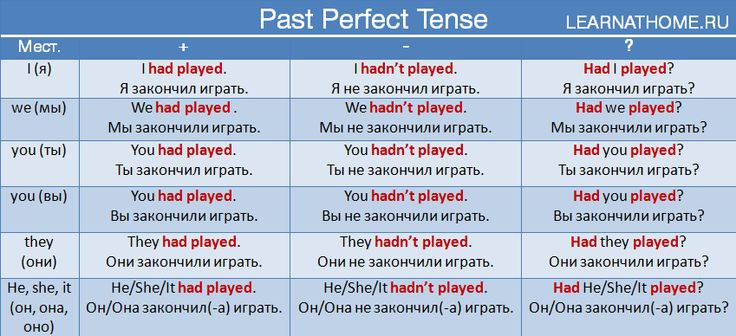 Объём самостоятельной работы:Упражнение 1. Поставьте глаголы из скобок в форму Past Simple или Past Perfect.Simon _______________ (be) very glad to see that his brother _______________ (do) the homework. (Саймон очень обрадовался, когда увидел, что его брат сделал уроки.)By the time the film _______________ (end), she _______________ (fall asleep). (К тому времени, когда закончился фильм, она уснула.)I really _______________ (feel) sick last night because I _______________ (eat) too much raw fish. (Мне было очень плохо прошлой ночью оттого, что я съел слишком много сырой рыбы.)When Richard _______________ (arrive) at the station he _______________ (find) that his wife just _______________ (leave). (Когда Ричард приехал на вокзал, он обнаружил, что его жена только что уехала.)First he _______________ (make) a toast, then he _______________ (sit down) and _______________ (drink) a white coffee. (Сначала он приготовил тост, затем присел и выпил кофе с молоком.)Kate _______________ (walk) home because she _______________ (miss) the last bus. (Кейт пошла домой пешком, потому что не успела на последний автобус.)By the time we _______________ (get) to Brazil, we already _______________ (spend) all our money. (К тому времени, когда мы добрались до Бразилии, мы уже потратили все наши деньги.)I _______________ (decide) to become a fireman by the time I _______________ (be) eight. (Я решил стать пожарным к тому времени, когда мне исполнилось 8 лет.)She _______________ (sign) the contract before we _______________ (come). (Она подписала контракт до того, как мы пришли.)I _______________ (phone) my son and _______________ (say) that Bob _______________ (see) him in the pub. (Я позвонила своему сыну и сказала, что Боб видел его в пивной.)Упражнение 2. Прочтите и переведите текст.Alexander Fleming, the discoverer of penicillin, was born in Scotland in 1881 at a farm. He began to go to school when he was five. In 1895 he went to London and decided to dedicate his life to medicine. At first Fleming wanted to become a surgeon but soon he got interested in bacteriology and decided that he was to find his future in research. Sir Alexander Fleming did not have such life which was outwardly very exciting. He spent his working hours in hospitals and laboratories. He went from his home to his laboratory every morning and went from his laboratory to his home every night. He sat in front of his fire and talked to his wife. He taught his son to swim and to fish. It was life that seemed not to differ from the life of the bank manager or the office worker. But it was not so. The great work that he did was done for the benefit of sick men and women. His discovery of penicillin did more to help suffering mankind than anything else for centuries. When he died in 1955 his old friend said: «. . . by his work he relieved more suffering than any other living man».Упражнение 3. Дайте русские эквиваленты следующим словам из текста. Выучите их.discoverer_____________________penicillin______________________to dedicate____________________a surgeon______________________bacteriology____________________research_______________________sick________________________suffering mankind_______________Упражнение 4. Ответьте письменно и устно на вопросы.What is the text about?__________________________________________________________________Who was Alexander Fleming?____________________________________________________________________________________________________________________________________What did he do in 1895?____________________________________________________________________________________________________________________________________What profession did he choose at first?____________________________________________________________________________________________________________________________________What was his great work done for?____________________________________________________________________________________________________________________________________Упражнение 5. Выберите и вставьте в пропуски недостающие реплики из списка ниже. Прочтите и переведите диалог.By the way, are there any side effects? / Would you like this medicine in syrup or in tablets? / Good evening! May I help you? / It’s ten euros forty, please. / I think you should consult a doctor first. / It’s for external use only.- ___________________________________________________________________- Good evening, sir. I’ve got a prescription from my doctor.- OK, madam. __________________________________________________________________- Well. Actually I find it easier to take it in syrup. I can’t swallow the whole tablet, unfortunately.  And please, give me a complete dosage for 2 months.- Sure. Here it is. Please mind the precise dosage according to the prescription: 1 teaspoon 3 times a day, just after your meals.- Thank you. Certainly. ___________________________________________________________- Yes. You might feel a bit sleepy, so be careful when driving. Anything else?- Yes. Can you recommend me something for these spots on my neck? They are very itchy.- Let me see. ___________________________________________________________________- It’s Saturday today and I can’t get an appointment until Monday.- I see. Try this cream to stop the itching. _____________________________________________- Thank you for your help and understanding. Oh. I completely forgot! Can I have some painkiller for my severe headache, please?- OK. But I can give you only an over-the-counter painkiller. Are you allergic to aspirin?- No, I’m not.- Take these. They are really effective and will relieve your pain. You can take 1 tablet with water every 4 hours.- OK. I’ll take it. How much do I owe you?- ___________________________________________________________________- Here you are. Good-bye.Домашнее задание:Дидактический материал по теме занятия.Литература:Основные источники (ОИ):1. «Английский язык для медицинских колледжей и училищ» Л.Г.Козырева, Т.В.Шадская Ростов н/Д «Феникс», 2017. – 315 с.2. Грамматика английского языка. Сборник упражнений. Голицынский Ю.Б., Голицынская Н.А.- 6-е изд. М.ГЭОТАР-Медиа 20103. Англо-русский и русско-английский словарь. Мюллер В.К. М.: Эксмо, 2008-  720 с.4. Англо-русский медицинский словарь Марковина И.Ю., Максимова З.К., Бабченко Е.В., Трофимова Н.А., Фёдорова Л.Н. М.: «Медицинское информационное агентство», 2008Дополнительные источники (ДИ):1. «Пособие по английскому языку для медицинских и фармацевтических училищ» С.А Тылкина, Темчина И.А. М.: Альянс, 2016 -160с2. Английский язык Марковина И.Ю., Орлова Л.К. М.: Издательский центр «Академия», 2013.3. Английский язык для учащихся средних профессиональных учебных заведений Квяткина И.Г. СПб.: Политехника, 2012 Интернет-ресурсы:1.	Интернет-портал «Энциклопедия Британника» URL: http://www.britannica.com.uk 2.	Интернет-портал для изучающих иностранные языки «Study.ru» // URL: http://www.study.ruIII. Приложения3.1 Вопросы для контроля исходного уровня знаний3.2 Карточки раздаточного материала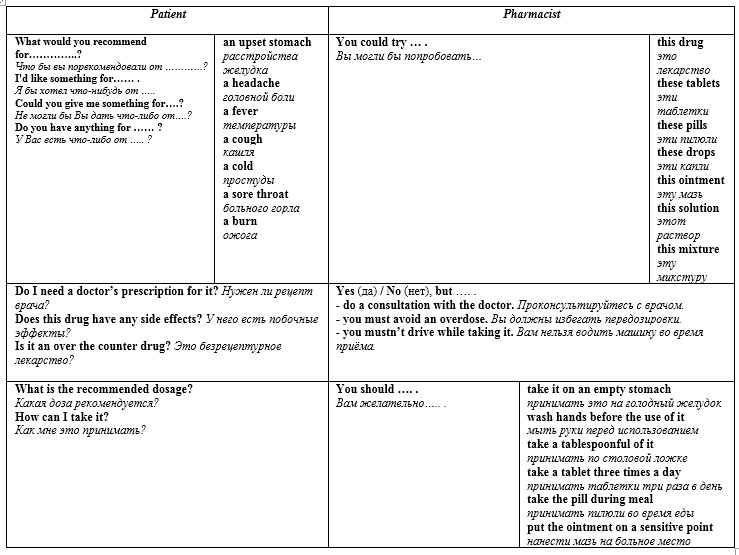 3.3 Упражнения для самостоятельной работыУпражнение 1. Поставьте глаголы из скобок в форму Past Simple или Past Perfect.Simon _______________ (be) very glad to see that his brother _______________ (do) the homework. (Саймон очень обрадовался, когда увидел, что его брат сделал уроки.)By the time the film _______________ (end), she _______________ (fall asleep). (К тому времени, когда закончился фильм, она уснула.)I really _______________ (feel) sick last night because I _______________ (eat) too much raw fish. (Мне было очень плохо прошлой ночью оттого, что я съел слишком много сырой рыбы.)When Richard _______________ (arrive) at the station he _______________ (find) that his wife just _______________ (leave). (Когда Ричард приехал на вокзал, он обнаружил, что его жена только что уехала.)First he _______________ (make) a toast, then he _______________ (sit down) and _______________ (drink) a white coffee. (Сначала он приготовил тост, затем присел и выпил кофе с молоком.)Kate _______________ (walk) home because she _______________ (miss) the last bus. (Кейт пошла домой пешком, потому что не успела на последний автобус.)By the time we _______________ (get) to Brazil, we already _______________ (spend) all our money. (К тому времени, когда мы добрались до Бразилии, мы уже потратили все наши деньги.)I _______________ (decide) to become a fireman by the time I _______________ (be) eight. (Я решил стать пожарным к тому времени, когда мне исполнилось 8 лет.)She _______________ (sign) the contract before we _______________ (come). (Она подписала контракт до того, как мы пришли.)I _______________ (phone) my son and _______________ (say) that Bob _______________ (see) him in the pub. (Я позвонила своему сыну и сказала, что Боб видел его в пивной.)Упражнение 2. Прочтите и переведите текст.Alexander Fleming, the discoverer of penicillin, was born in Scotland in 1881 at a farm. He began to go to school when he was five. In 1895 he went to London and decided to dedicate his life to medicine. At first Fleming wanted to become a surgeon but soon he got interested in bacteriology and decided that he was to find his future in research. Sir Alexander Fleming did not have such life which was outwardly very exciting. He spent his working hours in hospitals and laboratories. He went from his home to his laboratory every morning and went from his laboratory to his home every night. He sat in front of his fire and talked to his wife. He taught his son to swim and to fish. It was life that seemed not to differ from the life of the bank manager or the office worker. But it was not so. The great work that he did was done for the benefit of sick men and women. His discovery of penicillin did more to help suffering mankind than anything else for centuries. When he died in 1955 his old friend said: «. . . by his work he relieved more suffering than any other living man».Упражнение 3. Дайте русские эквиваленты следующим словам из текста. Выучите их.discoverer_____________________penicillin______________________to dedicate_____________________a surgeon______________________bacteriology____________________research_______________________sick________________________suffering mankind______________Упражнение 4. Ответьте письменно и устно на вопросы.What is the text about?__________________________________________________________________Who was Alexander Fleming?____________________________________________________________________________________________________________________________________What did he do in 1895?____________________________________________________________________________________________________________________________________What profession did he choose at first?____________________________________________________________________________________________________________________________________What was his great work done for?____________________________________________________________________________________________________________________________________Упражнение 5. Выберите и вставьте в пропуски недостающие реплики из списка ниже. Прочтите и переведите диалог.By the way, are there any side effects? / Would you like this medicine in syrup or in tablets? / Good evening! May I help you? / It’s ten euros forty, please. / I think you should consult a doctor first. / It’s for external use only.- ___________________________________________________________________- Good evening, sir. I’ve got a prescription from my doctor.- OK, madam. __________________________________________________________________- Well. Actually I find it easier to take it in syrup. I can’t swallow the whole tablet, unfortunately.  And please, give me a complete dosage for 2 months.- Sure. Here it is. Please mind the precise dosage according to the prescription: 1 teaspoon 3 times a day, just after your meals.- Thank you. Certainly. ___________________________________________________________- Yes. You might feel a bit sleepy, so be careful when driving. Anything else?- Yes. Can you recommend me something for these spots on my neck? They are very itchy.- Let me see. ___________________________________________________________________- It’s Saturday today and I can’t get an appointment until Monday.- I see. Try this cream to stop the itching. _____________________________________________- Thank you for your help and understanding. Oh. I completely forgot! Can I have some painkiller for my severe headache, please?- OK. But I can give you only an over-the-counter painkiller. Are you allergic to aspirin?- No, I’m not.- Take these. They are really effective and will relieve your pain. You can take 1 tablet with water every 4 hours.- OK. I’ll take it. How much do I owe you?- ___________________________________________________________________- Here you are. Good-bye.Предполагаемые ответы обучающихся:Упражнение 1.Was / had doneEnded / had fallen asleepFelt / had eatenArrived / found / had leftHad made / sat down / drankWalked / had missedGot / had spentHad decided / wasHad signed / camePhoned / said / had seenУпражнение 2.Александр Флеминг, открыватель пенициллина, родился в Шотландии в 1881 году на ферме. Он начал ходить в школу, когда ему было пять лет. В 1895 году он отправился в Лондон и решил посвятить свою жизнь медицине. Сначала Флеминг хотел стать хирургом, но вскоре увлекся бактериологией и решил, что его будущее в исследованиях. У сэра Александра Флеминга не было такой жизни, которая была бы внешне очень захватывающей. Он проводил свое рабочее время в больницах и лабораториях. Каждое утро он шел из дома в лабораторию, а из лаборатории домой каждый вечер. Он сидел перед камином и разговаривал с женой. Он учил своего сына плавать и ловить рыбу. Это была жизнь, которая, казалось, ничем не отличалась от жизни управляющего банком или офисного работника. Но это было не так. Великая работа, которую он совершил, была сделана на благо больных мужчин и женщин. Его открытие пенициллина сделало больше, чтобы помочь страдающему человечеству, чем что-либо еще в течение многих веков. Когда он умер в 1955 году, его старый друг сказал: «Своим трудом он облегчил больше страданий, чем любой другой живой человек».Упражнение 3.Первооткрыватель, пенициллин, посвятить, хирург, бактериология, исследование, больной, страдающее человечество.Упражнение 4.The text is about Alexander Fleming.Alexander Fleming was the discoverer of penicillin.In 1895 he went to London and decided to dedicate his life to medicine. At first Fleming wanted to become a surgeon but soon he got interested in bacteriology and decided that he was to find his future in research.The great work that he did was done for the benefit of sick men and women.Упражнение 5.Good evening! May I help you?Would you like this medicine in syrup or in tablets?By the way, are there any side effects?I think you should consult a doctor first.It’s for external use only.It’s ten euros forty, please.3.4 Англо-русский тематический словарь для программы-тренажёраto fill a prescription – приобрести лекарства по рецептуthe dosage information – информация о дозировкеto avoid an overdose – избегать передозировкуside effects – побочные эффектыto take on an empty stomach – принимать на голодный желудокa warning - предупреждениеto point out the directions – обратить внимание на указанияto follow the directions closely – тщательно следовать указаниямover the counter medication – лекарства, отпускаемые без рецептаto do a consultation with the doctor – проконсультироваться с врачомan insurance card – страховое свидетельствоto read the instruction before giving the solution – читать инструкцию перед употреблением раствораto keep the suppositories in cool place – хранить свечи в прохладном местеto keep the drops in a dark place – хранить капли в тёмном местеto take a tablespoonful of tincture – принимать настойку по столовой ложкеto shake the bottle with the mixture before use – встряхнуть бутылку с микстурой перед употреблениемto take a tablet three times a day – принимать таблетки три раза в деньto take the pill during meal – принять пилюлю во время едыto take some milk after the pill – запить пилюлю молокомto put the ointment on a sensitive point – приложить мазь на больное местоto write out a prescription – выписать рецептto drive while taking medication – водить автомобиль во время принятия лекарства3.5 Таблица «The Past Perfect Tense»3.6 Презентация «В аптеке»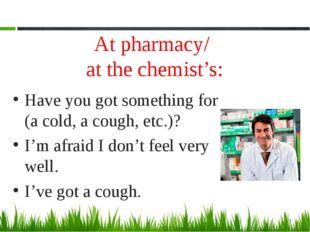 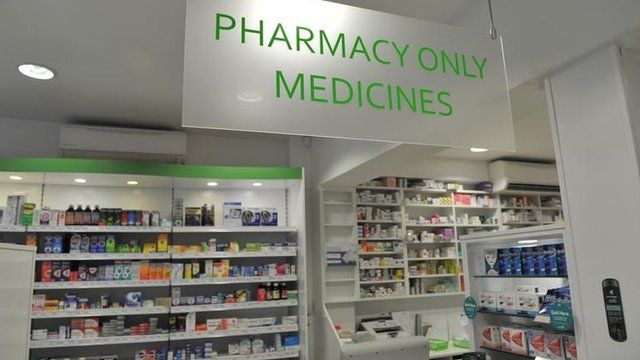 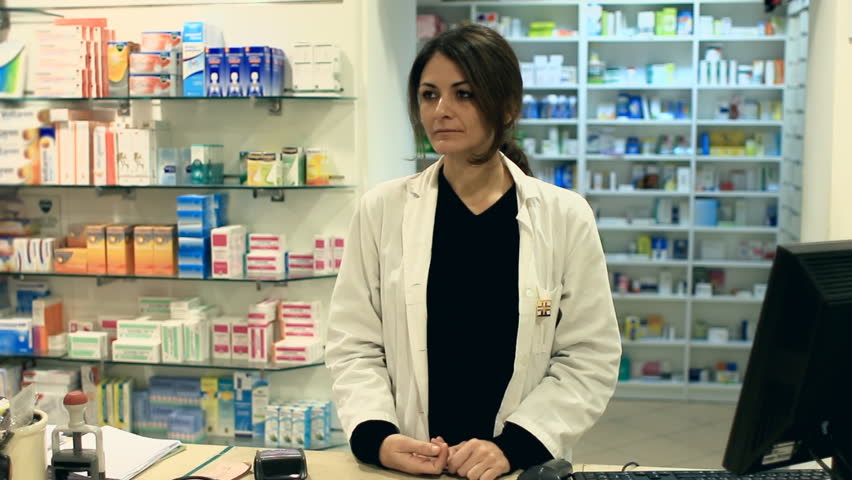 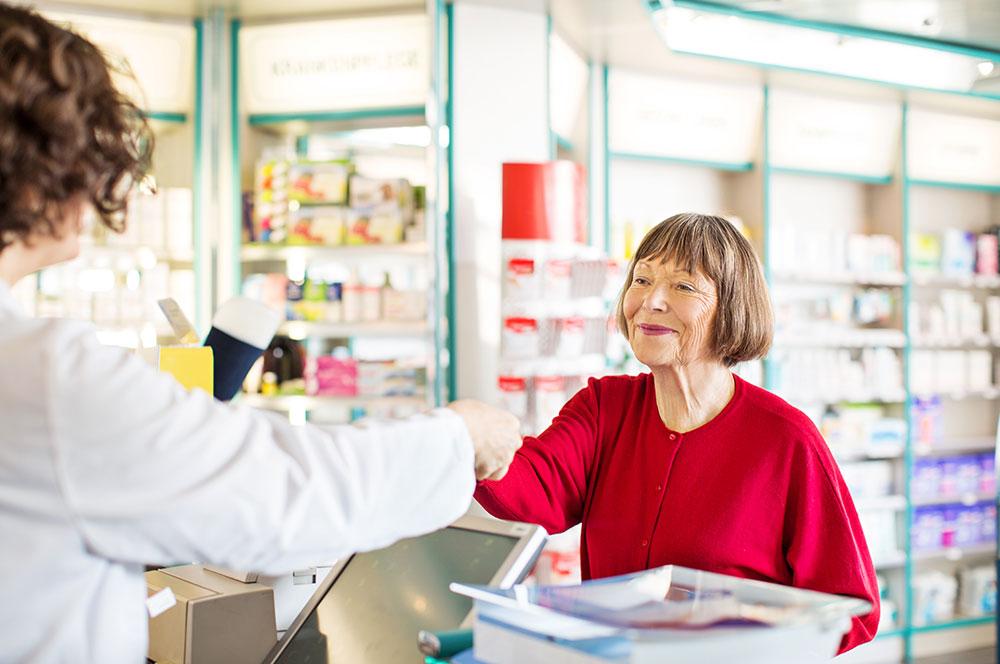 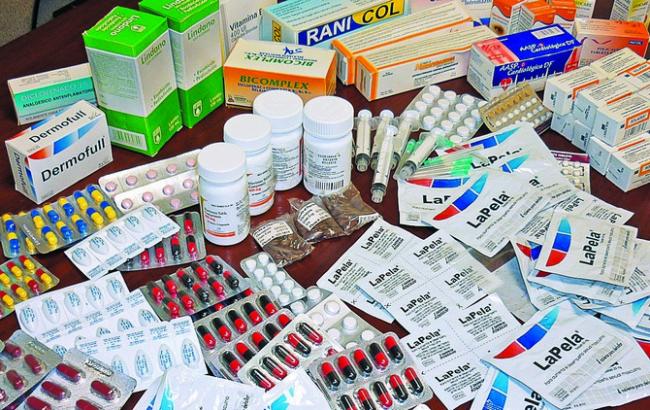 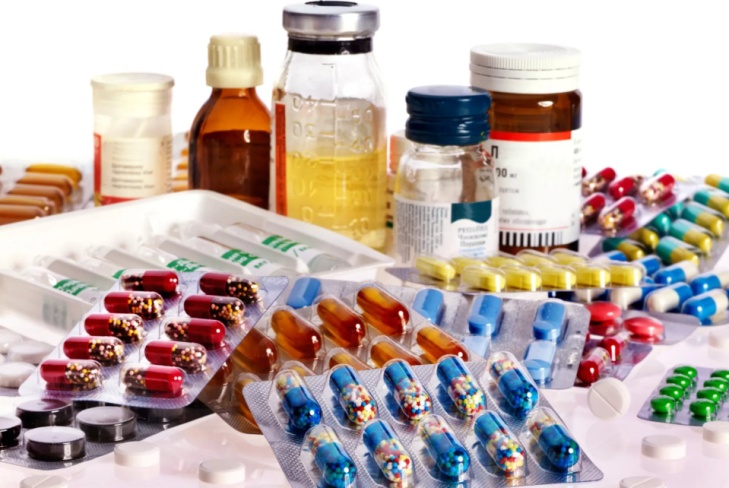 Тема 4.13. Систематизация и обобщение знаний по темам разделов «История медицины» и «Медицинские учреждения. Аптека».Содержание учебного материала Содержание учебного материала Кол-во часовУровень освоенияТема 4.13. Систематизация и обобщение знаний по темам разделов «История медицины» и «Медицинские учреждения. Аптека».1Лексико-грамматический материал по темам разделов «История медицины» и «Медицинские учреждения. Аптека».3Практические занятия1 Систематизация и обобщение знаний по темам разделов «История медицины» и «Медицинские учреждения. Аптека».Практические занятия1 Систематизация и обобщение знаний по темам разделов «История медицины» и «Медицинские учреждения. Аптека».2Предшествующие связиСопутствующие связиОпережающие связиТема: «Особенности системы здравоохранения в Российской Федерации»Тема: «Виды лекарственных форм»Темы: «Здоровый образ жизни», «Болезни»№Структурные элементыпрактического занятияХронокартапрактического занятияпродолжительностью90(2ч)1.Организационный момент.22.Мотивация к изучению темы, ее актуальность, постановка целей53.Актуализация опорных знаний (контроль исходного уровня знаний).104.Вводный инструктаж.105.Основная  часть занятия (формирование компетенций через систематизацию и обобщение знаний, умения и опыта, их применение).456.Заключительный контроль107.Подведение итогов занятия.58.Задание на дом с методической установкой.29.Организация окончания занятия.1№СтруктураВремя (мин)Деятельность преподавателяДеятельность студентаМетодическое обоснование1Организационный момент2Приветствует группу, обращает внимание на внешний вид студентов (халат, колпак, бейдж, сменная обувь), отмечает отсутствующих.Проверяет состояние рабочих мест, в случае выявления замечаний вносит запись в журнал. Назначает дежурных.Приветствуют преподава-теля, записывают дежурных в журнал дежурств. Обращают внимание на состояние рабочих мест. В случае наличия повреждений на рабочем месте сообщают преподава-телю.Организация к началу занятия, воспитание дисциплинированности, аккуратности, ответствен-ности за свое рабочее место. Погружение в иноязычную атмосферу.2Мотивация к изучению темы, ее актуально-сть, постановка целей5Преподаватель сообщает тему, цели занятия. Дает перечень знаний и умений, которыми должны овладеть студенты в ходе практического занятия.Студенты внимательно слушают преподава-теля. Записывают тему занятия, знакомятся с методическими указаниями для студентов. Создать рабочую обстановку:1) активизиро-вать внимание;2)настроить на целенапра-вленную деятельность3)формирование познава-тельного интереса к учебной деятельности.3Актуали-зация опорных знаний (контроль исходного уровня знаний).10Проводит  опрос.Студенты отвечают устно. С целью проверки исходного уровня знаний по лекси-ческой и граммати-ческой теме занятия.4Вводный инструктаж10Преподаватель обобщает знания студентов по теме.Студенты внимательно слушают пре-подавателя, задают вопросы.С целью расширения и углубления знаний.5Основная  часть занятия (формирование компетенций через систематизацию и обобщение знаний, умения и опыта, их применение).45Преподаватель дает задание для самостоятельной работы. Каждое задание проверяет, комментирует, дополняет, отвечает на вопросы студентов, возникшие в ходе выполнения самостоятельной работы.Студенты выполняют самостоятель-ную работу согласно методическим указаниям для студентов, по заданию пре-подавателя.С целью отработать знания, умения и навыки, закрепить лексический и граммати-ческий материал.6Заключи-тельный контроль10Останавливается на основных вопросах занятия, выявляет степень усвоения знаний студентами.Отвечают на вопросы пре-подавателя.Обобщить  и систематизи-ровать полученные знания.7Подведение итогов занятия5Преподаватель делает выводы, определяет общий уровень подготовки группы, обращает внимание на положительные и отрицательные стороны деятельности студентов. Объявляет оценки.Студенты внимательно слушают преподава-теля.Развитие умения анализировать собственные ошибки.8Задание на дом с методи-ческой установкой2Преподаватель объявляет домашнее задание, обращает внимание студентов на основные моменты в ходе выполнения домашних упражнений.Студенты внимательно слушают пре-подавателя, задают вопросы по интересую-щим момен-там в ходе выполнения домашнего задания.С целью отработать навыки выполнения самостоятель-ных заданий.9Организа-ция окончания занятия1Преподаватель проверяет состояние рабочих мест, объявляет, что занятие заканчивается, оставляет дежурныхСтуденты убирают рабочие места, делают влажную уборку кабинета.Привитие любви к чистоте и порядку.№Этапы учебного занятияВремя (минуты)1.Организационный момент.22.Мотивация к изучению темы, её актуальность, постановка целей.53.Актуализация опорных знаний (контроль исходного уровня знаний).104.Вводный инструктаж.105.Основная  часть занятия (формирование компетенций через систематизацию и обобщение знаний, умения и опыта, их применение).456.Заключительный контроль.107.Подведение итогов.58.Задание на дом с методической установкой.29.Организация окончания занятия.1ПравилоПример1) Действие уже совершилось до какого-то момента в прошлом (в повествовании, косвенной речи)She had had her cup of coffee before the phone rang. — До того, как позвонил телефон, она успела выпить чашку кофе.
Но: She had her cup of coffee when the phone rang. — Не успела она выпить свой кофе, как вдруг позвонил телефон2) Ряд действий, предшествовавших временному плану повествования; причем, только первых два действия из этого рядаAnd then he remembered. He had stayed with Mr. Simpson at his country house. There had been dozen of people there. Everything went on as usual.3) Неконтиниусные глаголы (в значении Past Perfect Continuous, т. е. действие началось до какого-то момента в прошлом и продолжалось в сам этот момент)He had known that since childhood.4) Непредельные континиусные глаголы (подчеркивается лишь факт свершения действия, а не его продолжительность)She explained she had lived (had been living) there since she married.5) Непредельные континиусные глаголы в отрицательных предложениях (подчеркивается лишь факт свершения действия, а не его продолжительность)He hadn’t slept those two nights.6) Будущее действие по отношению к какому-то действию в прошлом (главным образом в косвенной речи)He asked her to come as soon as she had looked through the papers.7) В косвенной речи вместо Present Perfect употребляется Past Perfect. Здесь речь идет о действии, которое предшествовало другому действию в прошлом.She said she had seen the movie.Вопросы, задаваемые преподавателемПредполагаемые ответы студентовWhat is the main attention of health service in Russia paid to?The main attention of health service in Russia is paid to prophylaxis.Is the polyclinic the basic medical unit in ourcountry?The basic medical unit in our country is the polyclinic.Is the emergency ambulance service free of charge?The emergency ambulance service operates day and night and is free of charge.What can you say about the equipment of the emergency ambulance service?The ambulances are equipped by diagnostic, respiratory, anaesthetic and electro-therapeutic apparatus, blood-transfusion and other equipment.Are there many specialized hospitals in Russia?There are several specialized hospitals in Russia for the treatment of particular diseases – infections, psychiatric diseases, cancer, ophthalmological diseases and others.What is your future profession?My future profession is a pharmacist.What is “Pharmacy”?Pharmacy is the science and technique of preparing and dispensing drugs. Pharmacy links health sciences with chemical sciences and aims to ensure the safe and effective use of pharmaceutical drugs.How do they call an establishment in which pharmacy is practiced?An establishment in which pharmacy is practiced is called a pharmacy (this term is more common in the United States) or a chemist's (which is more common in Great Britain). In the United States and Canada, drugstores commonly sell drugs, as well as confectionery, cosmetics, office supplies, and magazines and occasionally refreshments and groceries.Who is a pharmacist?Pharmacists are healthcare professionals who perform various roles to ensure optimal health outcomes for their patients through the quality use of medicines.What does a pharmacy technician do?Pharmacy technicians support the work of pharmacists and other health professionals by performing a variety of pharmacy related functions, including dispensing prescription drugs and other medical devices to patients and instructing on their use. They may also perform administrative duties in pharmaceutical practice.What types of pharmacies do you know?Types of pharmacy practice areas are: - Community; - Hospital; - Clinical; - Ambulatory care; - Consultant, - Internet; - Veterinary pharmacy and others.What departments are there at the chemist’s?There are usually two departments in a chemist’s: a prescription department and a chemist’s department. At the prescription department medicines are sold or made up according to prescriptions. At the chemist’s department one can buy medicines without prescriptions.What can you buy at the pharmacy?At the pharmacy one can buy different drugs for intramuscular and intravenous injections, tubes of ointments, different pills and tablets for internal use, tonics and sedatives; drugs for cough and headache; cardiac medicines; herbs and things for medical care (hot-water bottles, medicine droppers, cups, thermometers) and many other things.Where are all medicines kept?At the pharmacy all medicines are kept in drug cabinets, on the open shelves and in the refrigerator. Every small bottle, a tube or a box has a label with the name of the medicine.What do you know about labels?There are labels of four colours: green labels indicate medicines for internal use; blue labels indicate drugs for injections, labels of a yellow colour indicate drugs for external application and labels of a pink colour indicate drugs for the treatment of eye diseases.